Carta dei ServiziAnno educativo 2022/2023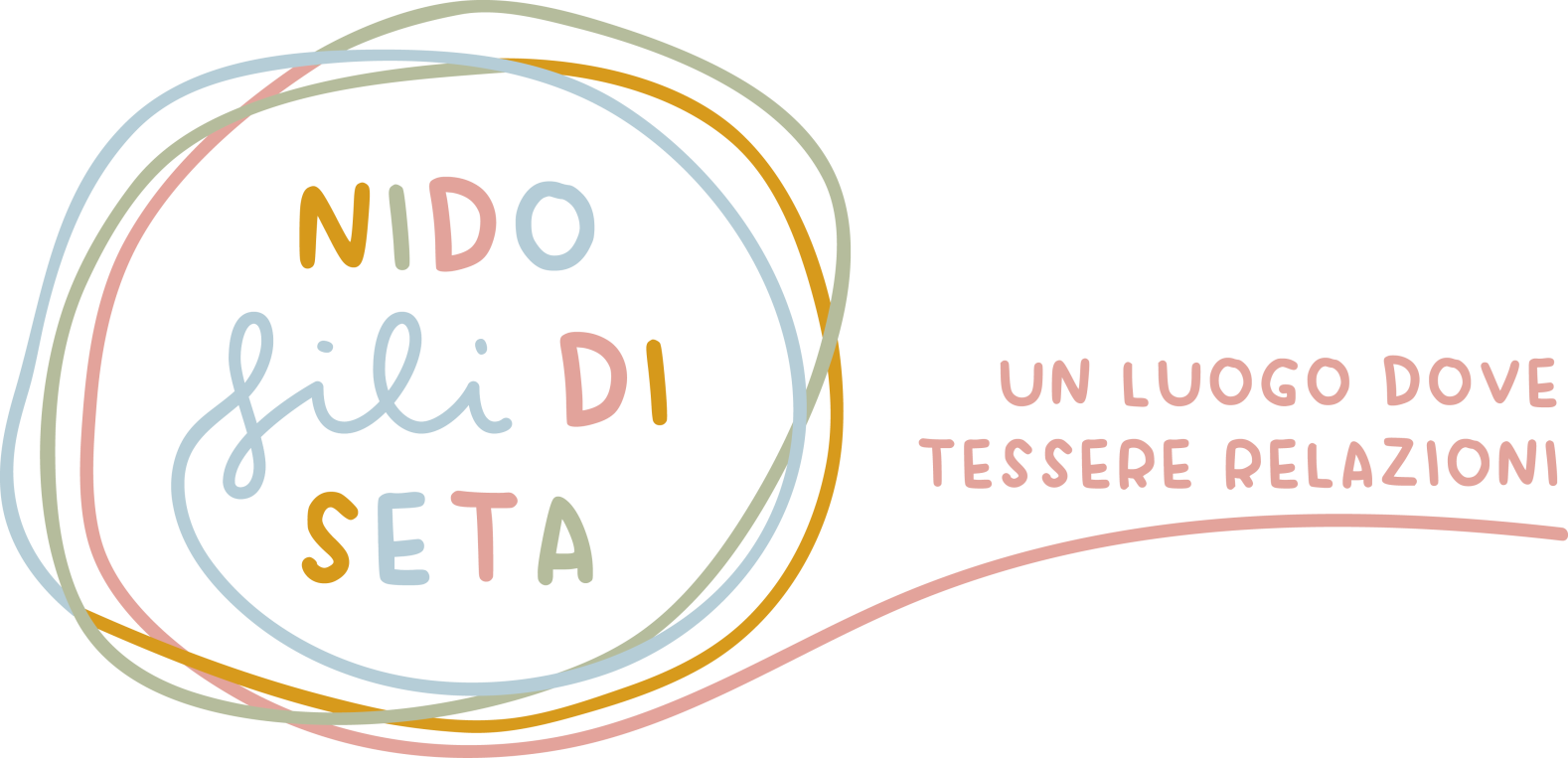 INVECE IL CENTO C’E’Il bambinoè fatto di cento.Il bambino hacento linguecento manicento pensiericento modi di pensaredi giocare e di parlarecento sempre centomodi di ascoltaredi stupire di amarecento allegrieper cantare e capirecento mondida scoprirecento mondida inventarecento mondida sognare.Il bambino hacento lingue(e poi cento cento cento)ma gliene rubano novantanove.Gli dicono:di pensare senza manidi fare senza testadi ascoltare e di non parlaredi capire senza allegriedi amare e di stupirsisolo a Pasqua e a Natale.Gli dicono:di scoprire il mondo che già c’èe di centogliene rubano novantanove.Gli dicono:che il gioco e il lavorola realtà e la fantasiala scienza e l’immaginazioneil cielo e la terrala ragione e il sognosono coseche non stanno insieme.Gli dicono insommache il cento non c’è.Il bambino dice:invece il cento c’è.Loris Malaguzzi LA CARTA DEI SERVIZI COSA È E A COSA SERVELa Carta dei servizi è un documento che fissa i valori di fondo, stabilisce i livelli qualitativi del nido, descrive l'organizzazione del servizio.Rappresenta un impegno concreto per il gestore del servizio verso il raggiungimento di precisi obiettivi di gestione e verso la qualificazione dei rapporti con le famiglie.La Carta dei servizi è uno strumento di progettazione dinamico, che può variare e aggiornarsi continuamente, in seguito a cambiamenti o novità che possono verificarsi nel corso del tempo ed è un importante strumento per il dialogo e la collaborazione con la famiglia, perché favorisce la trasparenza, descrive le proposte per i bambini e gli adulti, mette in evidenza le peculiarità del servizio.CHI SIAMONido d’infanzia Fili di SetaVia Donizetti n. 3/F- 24068 Seriate Bg – tel. 035.296669 cell. 320/2572361 email: nidofilidiseta@gmail.com sito web: www.filidiseta.itLA NOSTRA STORIAIl nido “Fili di Seta” nasce l’8 giugno 2006 dal desiderio di Donata di offrire alle famiglie con bimbi da 0 a 3 anni la loro esperienza accumulata presso asili nido, nidi in famiglia e consulenza in enti privati e pubblici con ruoli educativi e direzionali. Con l’intenzione di offrire un modello di servizio che abbia al centro l’idea di bambino competente e regista.Dal 2006 ad oggi l’equipe del nido si è arricchita di personale qualificato e attento alla cura ed alla formazione. Sono 8 in tutto le educatrici che prestano servizio nel nido e la maggior parte di loro ha maturato un ottimo senso di lavoro di gruppo, operando insieme da molti anniDESTINATARI: Bambini e bambine da 3 mesi a 3 anni, residenti sul territorio comunale e non. La gestione del servizio è ispirata al principio di uguaglianza degli utenti, le regole riguardanti i rapporti fra utenti e servizio sono uguali per tutti. Nessuna distinzione può essere compiuta per motivi riguardanti sesso, razza, lingua, religione, opinioni politiche e condizioni sociali.NUMERO DI POSTI: 31 bimbi più il 20% sulle assenze giornaliere, con orari differenziatiCALENDARIO Il calendario chiusure 2022/2023 è il seguente:  	31 OTTOBRE 2022 	2/3/4/5 GENNAIO 2023 	11 APRILE 2023 	DAL 14 AL 25 AGOSTO 2023TOTALE GIORNI DI CHIUSURA 15ORARIO DI APERTURA: il nido è aperto dal lunedì al venerdì dalle ore 7.30 alle ore 18 (18.30 con più di 5 richieste).  DOVE CI SI ISCRIVE: presso via Donizetti n. 3/F, Seriate 24068 (BG) oppure on line sul nostro sito www.filidiseta.it.I moduli per le iscrizioni sono disponibili presso il Nido o presso il sito internet.Le famiglie, che intendono iscrivere il bambino al Nido, possono consegnare il Modulo per la domanda presso la struttura, previo appuntamento con la coordinatrice o tramite mail all’indirizzo nidofilidiseta@gmail.com. L’iscrizione al nido è riferita all’anno educativo relativoal periodo compreso che va da settembre ad agosto (incluso). Le domande d’iscrizione per il nuovo anno educativo sono aperte dal 1 settembre al 31 luglio. Le domande verranno accolte secondo la data di consegna.La domanda d’iscrizione si considera accettata solo dopo il pagamento della quota di iscrizione pari a 200 euro.Per le iscrizioni relative all’anno educativo in corso la possibilità è sempre aperta previa verifica della disponibilità del posto al nido attraverso colloquio con la coordinatrice. TIPOLOGIA DI GESTIONE: privataPROFESSIONISTI OPERANTI NEL SERVIZIO: educatrici prima infanzia professionali, pedagogista e psicomotricista RETTE E FASCE ORARIEPANNOLINI, PRODOTTI IGIENE PERSONALE BIO A MARCHIO “NEBIOLINA” E SERVIZIO LAVANDERIA  SONO COMPRESI NELLA QUOTA MENSILECONDIZIONI•	Per i casi di doppia iscrizione a TEMPO PIENO applicheremo uno sconto, alla 2° retta del 20%•	La quota di iscrizione annuale è di 250 euro•	Variazioni di orario e costo saranno valutate individualmente.•	La tassa d'iscrizione NON verrà restituita in caso di ritiro del bimbo/a dal nido, qualunque sia la motivazione.IL NIDO “FILI DI SETA” E L’INFANZIAIl nido “Fili di Seta” vuole garantire il benessere psico-fisico e la crescita armonica delle bambine e dei bambini ed essere di sostegno alla  genitorialità in un’ottica di promozione di una cultura dell’infanzia.Esso risponde ai bisogni di affettività e socializzazione, sviluppo individuale ed autonomia dei bambini in un ambiente a loro misura; offre un’opportunità di crescita attraverso esperienze di gioco e di scoperta, nelle quali si creino le condizioni affinché ogni individuo trovi lo spazio per attivare la sua voglia di fare, di scoprire, di entrare, se vuole, in relazione con gli altri. In queste esperienze l’educatore svolge un ruolo di osservazione, stimolo e mediazione.MODALITÀ EDUCATIVEDi seguito i principali approcci educativi:•	Educazione all’aperto•	Approccio montessoriano per la promozione delle autonomie del bambini•	L’osservazione è utilizzata per conoscere i bambini.•	Viene adottato un atteggiamento accogliente e un tono di voce bassa.•	Pedagogia dolce•	Viene dato ascolto ai messaggi verbali e non verbali dei bambini.•	Attenzione al lessico utilizzato che riconosce il bambino come persona competente.•	Si rispetta l’autonomia di scelta nelle relazioni fra bambini.•	Massima attenzione alla scelta dei materiali proposti, con predilezione per quelli di tipo naturale, di recupero per una proposta di gioco destrutturata•	Viene prestata attenzione agli eventi familiari del bambino.•	Creazione di un ambiente facilitante per il bambinoL’IDEA DI BAMBINO:BAMBINO COMPETENTEConsideriamo il bambino come soggetto attivo e competente, portatore di specificità che devono essere valorizzate, precocemente orientato ed interessato alla scoperta della realtà. E’ un soggetto complesso che in un contesto relazionale significativo e stimolante, ha diritto di sperimentarsi autonomamente e di vivere situazioni significative di auto-organizzazione, di essere soggetto di un lavoro intenzionale di personalizzazione da parte dello staff educativo.Il bambino è considerato il regista delle proprie esplorazioni. Compito dell’educatore è saper osservare e cogliere gli interessi dell’individuo e del gruppo e, una volta raccolti gli interessi, creare una cornice di senso, attraverso l’utilizzo di materiali, arredi, esperienze, dentro la quale il bambino può entrare e sperimentare liberamente le proprie curiosità.La conoscenza del bambino implica la conoscenza del contesto familiare di provenienza al fine di facilitarel’espressione di se stesso e del proprio mondo interiore.IL NIDO E’ DELLE FAMIGLIE CHE LO VIVONOLa partecipazione delle famiglie è un elemento fondante, nel progetto di un servizio educativo. Dentro il progetto è parte attiva e importante, portatrice di risorse oltre che di bisogni, soggetto centrale che contribuisce ad orientare la progettualità del servizio. E’ compito dell’équipe educativa strutturare gli spazi e l’organizzazione del servizio anche in funzione dell’accoglienza delle famiglie stesse, creare cioè tutte le condizioni affinché le famiglie possano diventare parte e partner nella costruzione e nella realizzazione del progetto educativo.Le famiglie sono benvenute nel servizio e sono invitate a partecipare ad incontri sia di tipo informativo sia di tipo informale, per il semplice piacere di stare insieme, viversi, conoscersi nell’ambiente dove crescono i loro figli.LA GIORNATA TIPO AL NIDODi seguito riportiamo la giornata tipo:7.30 – 9.00 ACCOGLIENZAE’ questa la fase della giornata più delicata e deve essere particolarmente curata: il bimbo saluta la mamma o il papà e deve ambientarsi in un nuovo contesto sociale.9.30- 10.00 MERENDAAlle 9.30 i bambini accompagnati dall’educatore di riferimento faranno un piccolo spuntino a base di frutta.10.00 – 11.00 PROPOSTA DI GIOCOPer i bambini questo è il momento della proposta di gioco guidata, che viene pensata erealizzata in base alla lettura dei bisogni che il gruppo di bambini manifesta.Per i più piccoli e per chi ne ha bisogno è il momento del riposo.11.00 CAMBIOI cambi e le routine di igiene personale  vengono proposti solitamente prima e dopo pranzo e al bisogno.11.30 – 12.15 PRANZOMomento importante e ricco di possibilità volte all’autonomia del bambino13.00-13.30 USCITE PART-TIME13.00 – 15.30 NANNANel rispetto dei tempi di ognuno, questo è il momento del riposo.15.30 – 16.00 MERENDA E CAMBIOAl risveglio ogni bambino potrà fare merenda ed essere cambiato, nell’attesa del proprio genitore.16.00 – 16.30 USCITE TEMPO PIENOMentre attendono i loro genitori, i bambini giocano liberamente16.30 – 18.00 USCITE TEMPO PROLUNGATOQUALITA’ AL NIDO “FILI DI SETA”LA CURA DELLA PROFESSIONALITA’La competenza professionale degli operatori è un dato fondante della qualità del servizio. Garantiamo una selezione accurata del personale e l'organizzazione di un'offerta periodica di aggiornamento e formazione,diversificata anche e sopratutto sulla base delle esigenze degli operatori.La competenza educativa è frutto dell’esperienza acquisita nel tempo ed è una delle condizioni che riteniamo indispensabili per realizzare un progetto educativo coerentecon l’idea di bambino protagonista della propria esperienza e competente, da osservare, accogliere e valorizzare.CURA DELL’AMBIENTELo spazio al nido assume una grande importanza rispetto alle esperienze che i bambini possono vivere, e per questo la strutturazione dello spazio deve essere al centro del ruolo di regia degli educatori.Il contesto fisico non è un luogo neutro, ma un luogo denso di messaggi visivi, sonori e percettivi che comunicano la cultura del servizio stesso e il modo di intendere il lavoro educativo con i bambini e le famiglie.Valorizzare questo aspetto di caratterizzazione e strutturazione dello spazio rappresenta una fase imprescindibile nell’organizzazione del nido.Il nido è come un contenitore che accompagna e favorisce la crescita dei suoi abitanti, siano essi piccoli o grandi, un luogo da progettare, allestire e a cui “fare manutenzione” per garantire che abbia sempre le seguenti caratteristiche:sia leggibilesia fruibilesia adeguato e differenziato a seconda delle età dei bambinisia organizzato ed accogliente per i bambini, i familiari e gli adultisia dinamico e in grado quindi di cambiare ed evolvere in relazione ai cambiamenti dei bambinifavorisca l’autonomia, gli apprendimenti, le relazioniUn’attenzione particolare viene data all’estetica e all’educazione al bello, nella quale riteniamo sia di fondamentale importanza immergere i bambini fin da subito. Un ambiente bello, curato nei dettagli, pensato e minuziosamente ornato, ci fa sentire, tutti quanto, meglio e fa venire voglia di tenerlo in ordine, mantenerlo curato e rispettato.LE ROUTINELa giornata al nido prevede l’alternarsi di momenti di cura del bambino/a che sono dei veri e propri “rituali”,eventi stabili e ricorrenti che servono a scandire il tempo; rappresentano punti di riferimento cronologico nella vita quotidiana del bambino/a e offrono un contesto privilegiato di interazione con l’adulto e il piccolo gruppo, di cura e contatto fisico, ma anche occasione di apprendimento costante. Nella misura in cui scandiscono il ritmo della giornata, esse consentono l’acquisizione di abitudini regolari e ordinate e assicurano a ciascun bambino condizioni di benessere di base.La continuità e la coerenza delle cure contribuiscono all’acquisizione del senso del tempo e della continuità dell’esperienza, diventando momenti prevedibili anche per i bambini.Durante i momenti di cura l’adulto ha un’attenzione privilegiata nei confronti del singolo bambino; essi diventano pertanto momenti preziosi di comunicazione e scambio.DOCUMENTAZIONELa documentazione è uno strumento che permette di raccontare la storia del servizio e di ciascun bambino. Documentare vuol dire porre uno sguardo attento e selettivo, significa che ogni educatore è formato per essere in grado di produrre una documentazione adeguata costruita attraverso immagini e narrazioni.Esiste una documentazione specifica per ogni bambino ed esiste la documentazione del gruppo e del nido intero. La documentazione può essere di tipo cartaceo, a parete oppure digitale sulla piattaforma Padlet. Padlet viene utilizzato come strumento per la documentazione soltanto dall’anno educativo 2021/2022 e ha permesso di realizzare una narrazione costante, coerente e completa per ogni gruppo educativo.Inoltre, Ogni bambino possiede una cartella individuale per i propri lavori che alla fine del percorso al nido gli viene data nel momento del commiato, oltre ad un “diario” cartaceo e fotografico relativo alla sua storia negli anni del nido.Ogni bambino possiede un quaderno ad anelli nel quale viene raccolto materiale fotografico e scritto riguardante la progettazione educativa annualmente svolta al nido, in questo quaderno il genitore potrà aggiungere materiale fotografico e documentazione di attività ed eventi svolti in famiglia.L’AMBIENTAMENTOL’ambientamento in tre giorni, detto anche “partecipato” prevede, che il genitore e il bambino vivano per tre giornate intere e consecutive (mezze giornate per i part-time) la realtà del contesto nido ed insieme esplorino il nuovo ambiente, conoscano le educatrici e gli altri bambini vivendo tutte le routine previste. Condividano il momento del pasto, del gioco e delle attività.È il genitore che cambia il bambino, lo accompagna nel momento della nanna ed è lì ad attendere il suo risveglio. La compresenza continua e partecipata del genitore fa in modo che il bambino viva le nuove esperienze positivamente, con la propria base sicura (la mamma o il papà) sempre presenti e che saranno in grado di trasmettere un senso di fiducia e benessere che accompagnerà il piccolo anche quando si troverà a vivere l’esperienza da solo.Tutto questo per tre giorni, periodo durante il quale l’educatrice osserva le abitudini del bambino, affianca il genitore ed entra in contatto con loro in modo graduale, diventando a mano a mano una figura familiare per entrambi. Il quarto giorno il genitore accompagna il bambino al nido, lo saluta e va al lavoro, restando reperibile in caso di necessità. Per chi lo desidera, sarà possibile fermarsi all’interno della struttura per un momento di condivisione con gli altri genitori e la coordinatrice del nido.I bambini in tre giorni cominciano a familiarizzare con gli spazi del nido e con l’organizzazionetemporale di quell’ambiente che imparano a conoscere insieme alla mamma o al papà. Il quarto giorno quasi tutti i bambini sono in grado di riconoscere e anticipare la scansione temporale della giornata e allo stesso tempo mostrano dimestichezza con l’ambiente del nido. Questi sono elementi preziosi che consentono loro di sperimentare un senso di padronanza rispetto ad una situazione ignota fino a poco tempo prima e ad un contesto del tutto nuovo, i bambini si mostrano precocemente capaci di riferirsi alle educatrici durante gli inevitabili momenti di crisi. Il pianto di protesta alla separazione, si verifica anche con questo metodo, ma i tempi di consolazione sono ridotti rispetto al metodo tradizionale.Rispetto alle famiglie, questa modalità sostiene e amplifica quelle relazioni intime che riteniamo essere imprescindibili per creare un ambiente educativo di fiducia reciproca e di continuità con il contesto familiare. Il genitore, durante i tre giorni trascorsi al nido, ha fissato dentro di sé delle immagini a cui può fare ricorso quando non sarà più lì, che gli permetteranno di pensare al suo bambino e trovare elementi di rassicurazione. Il tempo della compresenza adulto-bambino è condensato, 18 ore per il tempo pieno e 9 ore per il part-time al mattino, ma la quantità è molto consistente, supera quello impiegato nell’ambientamento tradizionale.L’ambientamento partecipato è un metodo che viene dal nord Europa e che negli ultimi anni stiamo calando nella realtà italiana, ottenendo risultati positivi ed efficaci.COME SI CREA IL LEGAME CON LE FAMIGLIE?Fondamentale è favorire la corresponsabilità e l’alleanza educativa tra servizio e famiglia per aiutare il bambino a sentire il filo che lega le diverse esperienze che fa a casa e al nido. Insieme alla famiglia, fin dai primi giorni, si avvia una collaborazione utile a costruire modalità di lettura e comprensione del bambino e del proprio essere genitori ed educatori.I genitori non sono solo partner del nido nella realizzazione del progetto educativo, ma rappresentano interlocutori capaci di allargare il sapere del nido rendendolo un servizio sempre in contatto con le reali caratteristiche delle famiglie e del contesto sociale.Le occasioni d’incontro, nel corso dell’anno educativo, saranno:•	Incontro di gruppo prima dell’ambientamento, pensato nell’ottica dell’ambientamento in tre giorni, i genitori vengono invitati al nido qualche giorno prima dell’ambientamento, per conoscersi tra loro, conoscere l’educatrice di riferimento e per incominciare il percorso insieme.•	I colloqui individuali durante l’anno•	Incontro di inizio anno, nel quale vengono definite le linee organizzative e progettuali, per presentare il personale , il regolamento di frequenza ecc.•	Incontro di Sezione: sede in cui vengono condivise con le famiglie le linee progettuali, le attività educative svolte, ma anche i dubbi, le curiosità, le ansie dei genitori, il bisogno di dialogo e confronto.•	serate a tema: periodicamente organizzati per attivare un confronto sull’esperienza della genitorialità.•	Feste, pranzi e cene, attività e laboratori: dentro il nido, anche durante gli orai di apertura, per coinvolgere i genitori in momenti piacevoli, concreti e di scambio delle competenze.LABORATORILABORATORIO DI PSICOMOTRICITÀIl laboratorio di psicomotricità è attivo da ottobre a luglio, con cadenza settimanale, sia negli spazi interni sia in quelli esterni ed è svolto da una psicomotricista esterna al servizio che collabora con  l’asd “Il Salto nel  Cerchio”. Il laboratorio è facoltativo.LABORATORIO DI INGLESEDai 18 mesi è previsto un laboratorio di inglese con cadenza settimanale. La proposta è organizzata da un’educatrice di inglese, specializzata nella gestione dell’apprendimento infantile della seconda lingua.Il laboratorio è facoltativo.ALIMENTAZIONEPrima dell’inizio dell’ambientamento, le Educatrici raccoglieranno le informazioni relative alle abitudini alimentari del bambino. Per i bambini di età inferiore ai 12 mesi il regime dietetico potrà essere personalizzato tenendo conto anche delle eventuali indicazioni del Pediatra di fiducia e del tipo di svezzamento intrapreso in famiglia (tradizionale o auto svezzamento).Le tabelle dietetiche dei Nidi per i bimbi dai 12 mesi ai 36 mesi sono formulate o validate dal servizio igiene degli alimenti e della Nutrizione dell’Ats di Bergamo. Al Nido sono serviti pasti idonei all’alimentazione di bambini non affetti da patologie acute.In caso di allergie, intolleranze o patologie particolari (celiachia, diabete, ecc.) verrà predisposta dieta personalizzata a cura dell’ATS , previa presentazione di certificazione medica rilasciata dal Pediatra di fiducia.In caso di sospetta tossinfezione alimentare, il personale del nido dovrà avvertire anche solo telefonicamente gli Operatori del Servizio sanità Pubblica competenti per territorio.ALLATTAMENTO AL NIDOIl nido Fili di Seta promuove l’allattamento al seno. Per le mamme che lo desiderano, è sempre possibile affiancare l’alimentazione complememtare con il proprio latte (per la corretta conservazione del latte materno vedere le note alla fine del paragrafo) oppure recandosi al nido durante le ore di permanenza del bambino o della bambina. Istruzioni per la conservazione e la somministrazione del latte materno al nido Il personale incaricato del nido: si assicura che i biberon con il latte siano stati trasportati correttamente dalla mamma a non più di 4°C con borsa termica fino al nido; prende in consegna i biberon con il latte materno e si assicura che su ogni contenitore sia applicata etichetta adesiva con il nome del bambino e la firma della madre , posta a cavallo tra coperchio e biberon in modo da sigillarlo; ripone immediatamente in frigorifero il contenitore con il latte evitando la promiscuità nel frigorifero con altre derrate alimentari sfuse; si consiglia di introdurre il biberon in un ulteriore contenitore protetto (box per alimenti); il latte rimane in frigorifero fino al consumo che deve avvenire in giornata; al momento dell'utilizzo l'operatore lava accuratamente le mani, verifica l'integrità dell'etichetta sigillo, sostituisce il coperchio del biberon con la tettarella sterile, scalda in scaldabiberon adeguatamente termostato a 37°C; non vanno utilizzati il sistema a bagnomaria né il forno a microonde. Se sono presenti strappi o manomissioni dell'etichetta non si deve somministrare il latte al bimbo e occorre avvisare subito la madre per i provvedimenti alternativi al termine della poppata il biberon e la tettarella vengono lavati e riconsegnati alla madre.INDICAZIONI E PRECAUZIONI IN MERITO ALLA CONDUZIONE IGIENICA E DI SICUREZZA DEL NIDOL’attività di sorveglianza Igienico -sanitaria sulla struttura, sugli arredi e sui materiali è di competenza dell’Ufficio di Sanità Pubblica dell’ATS.Il nido cura la predisposizione e l’aggiornamento di un manuale di autocontrollo interno per le procedure di sanificazione e di sicurezza.La vigilanza sui rischi connessi all’uso dei giochi compete al personale del nido, come indicato dalle Linee guida sulla corretta gestione igienico- sanitaria degli asili Nido in provincia di Bergamo.Per ogni altro aspetto inerente le norme igienico–sanitarie, non contenuto nel presente Regolamento, si rimanda alle suddette Linee guida, che verranno consegnate in copia ad ogni famiglia dei bambini iscritti, al momento dell’iscrizione.IL PERSONALE, FORMAZIONE E AGGIORNAMENTOLa competenza e la professionalità degli operatori rappresenta un fattore di qualità fondamentale per le famiglie. Per questo il nido Fili Di Seta è attento a permettere la costante formazione del personale e mette a disposizione del personale un coordinamento pedagogico e la consulenza pedagogica, che consentono di sviluppare e di valorizzare le competenze educative e relazionali.Tutte le educatrici hanno una formazione di base specifica e un’esperienza nell’ambito dei servizi per la prima infanzia.Per le educatrici lo staff di lavoro è il luogo del confronto e della rielaborazione di quanto avviene nell’attività quotidiana. Sostenuto da una formazione permanente, il lavoro di staff diventa momento centrale per la progettazione del lavoro.Il personale del Nido si distingue in diversi profili:coordinamentoconsulenza pedagogicapersonale con funzioni educativepersonale addetto ai servizi ausiliaripersonale amministrativoLA VALUTAZIONEA partire dalla radice etimologica del termine “valutare” inteso come “attribuire valore”, appare importante impostare un processo di valutazione del servizio a partire dalla capacità di valorizzazione delle risorse già esistenti nelle famiglie e nei bambini.L’azione valutativa offre la possibilità di rimodulare e riprogettare gli interventi a fronte dei risultati rilevati, secondo questi principi:principio di autovalutazione: l’azione di valutazione non è semplice controllo, ma è occasione di apprendimento per il miglioramento dei risultati da parte di chi li pratica. Ogni soggetto coinvolto in questo processo è responsabile e primo fruitore della valutazione e dei suggerimenti che essa offre per migliorare il proprio operato.Principio di non autoreferenzialità: l’azione valutativa deve essere basata su riscontri oggettivi ed esterni da chi li pratica.Principio di confrontabilità: l’azione valutativa deve essere condotta su criteri di giudizio e metodi omogenei, al fine di operare un confronto sia a livello temporale dei vari risultati ottenuti dall’intervento, sia tra le varie esperienze. Il rispetto di questo principio consente la produzione di materiali valutativi utili a livelli organizzativi superiori a quelli dell’attuazione del Sevizio.Stiamo parlando di valutazione partecipata, di un processo che coinvolge a diversi livelli tutti gli attori coinvolti nel progetto.Il processo di verifica e valutazione del servizio sarà quindi composto dai seguenti aspetti:• valutazione complessiva del servizio• valutazione soddisfazione delle famiglie• miglioramento continuoQUESTIONARIO DI SODDISFAZIONE FAMIGLIEAnnualmente viene somministrato alle famiglie un questionario di soddisfazione, nel quale le stesse potranno esprimere il proprio punto di vista in merito ai diversi aspetti della vita del nido e portare le loro proposte.RAPPORTI CON ALTRE ISTITUZIONI•	Attivazione dei percorsi di continuità educativa con la scuola dell’infanzia.•	Partecipazione degli educatori del nido ai Piani Educativi Individualizzati, formulati dagli specialisti, in caso di presenza al nido di bambini diversamente abili.•	Partecipazione al tavolo dell’Ambito di Seriate, dove si riuniscono nidi e micro nidi del territorio con la finalità di sostegno e creazione di rete di servizi.•	Su richiesta sono possibili colloqui individuali con le future insegnanti della scuola dell’infanzia.•	Nel periodo di novembre, ogni anno, viene organizzato un incontro di orientamento alle scuole dell’infanzia del territorio a cui partecipano coordinatori e docenti degli istituti scolastici dei territori limitrofi.FASCIA ORARIAPROPOSTAMENSILEMENSA AL GIORNOTEMPO PROLUNGATO		7.30-18.00/18.30CON POSSIBILITA DI COLAZIONEEURO 6605,00 EUROTEMPO PIENO7.30-16.30CON POSSIBILITA DI COLAZIONEEURO 6305,00 EUROPART-TIME7.30-13.30CON POSSIBILITA DI COLAZIONEEURO 5305,00 EUROORE EXTRA10 EURO ALL’ORA